ΕΛΛΗΝΙΚΗ ΔΗΜΟΚΡΑΤΙΑ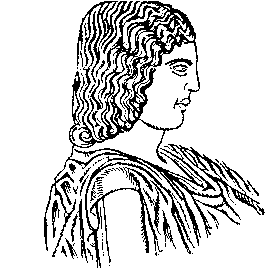 ΓΕΩΠΟΝΙΚΟ ΠΑΝΕΠΙΣΤΗΜΙΟ ΑΘΗΝΩΝ ΣΧΟΛΗ ΑΓΡΟΤΙΚΗΣ ΠΑΡΑΓΩΓΗΣ ΥΠΟΔΟΜΩΝ ΚΑΙ ΠΕΡΙΒΑΛΛΟΝΤΟΣ	                          Αθήνα, 4/12/2018ΤΜΗΜΑ ΕΠΙΣΤΗΜΗΣ ΖΩΙΚΗΣ ΠΑΡΑΓΩΓΗΣ                  Αριθ. πρωτ.:1559ΥΔΑΤΟΚΑΛΛΙΕΡΓΕΙΩΝ                         Ταχ. Δ/νση:    Ιερά Οδός 75 Τ.Κ.118 55, Αθήνα	Τηλ:   210-5294414                                                                                                                     Προς: Τους αναφερόμενους στην ΑπόφασηΘΕΜΑ: «Ορισμός Τριμελούς Εφορευτικής Επιτροπής για την ανάδειξη εκπροσώπων της κατηγορίας του Ειδικού Διδακτικού Προσωπικού (Ε.ΔΙ.Π.) στη Συνέλευση του Τμήματος Επιστήμης Ζωικής Παραγωγής και Υδατοκαλλιεργειών»ΑΠΟΦΑΣΗΟ ΠΡΟΕΔΡΟΣ ΤΟΥ ΤΜΗΜΑΤΟΣΕΠΙΣΤΗΜΗΣΗ ΖΩΙΚΗΣ ΠΑΡΑΓΩΓΗΣ ΚΑΙ ΥΔΑΤΟΚΑΛΛΙΕΡΓΕΙΩΝΈχοντας υπόψη:Τις διατάξεις του εδαφ. δ, της παρ. 1 των άρθρων 17, 18, 21 και 26 του Ν. 4485 (ΦΕΚ 114/τ.Α/4.8.2017)Την αριθ. πρωτ. 144363/Ζ1/01.09.2017 εγκύκλιο του ΥΠ.Π.Ε.Θ.Την αριθμ. 153348/Ζ1 Υπουργική Απόφαση του ΥΠ.Π.Ε.Θ. (ΦΕΚ 3255/τ.Β/15.9.2017)Το με αριθ. πρωτ. 8834/08.11.2018 έγγραφο του Πρύτανη του Γεωπονικού Πανεπιστημίου Αθηνών κ. Σπυρίδωνα ΚίντζιουΤο με αριθ. πρωτ. 9020/12.11.2018 έγγραφο του Πρύτανη του Γεωπονικού Πανεπιστημίου Αθηνών κ. Σπυρίδωνα ΚίντζιουΤην με αριθ. πρωτ. 1549/29.11.2018 Προκήρυξη Εκλογών για την ανάδειξη εκπροσώπων των μελών του Ειδικού Διδακτικού Προσωπικού (Ε.ΔΙ.Π.) στη Συνέλευση του Τμήματος Επιστήμης Ζωικής Παραγωγής και Υδατοκαλλιεργειών για το ακαδημαϊκό έτος 2018-2019ΑΠΟΦΑΣΙΖΕΙΤον ορισμό της Τριμελούς Εφορευτικής Επιτροπής, με τα ισάριθμα αναπληρωματικά της μέλη, η οποία έχει την ευθύνη διεξαγωγής της εκλογικής διαδικασίας για την ανάδειξη εκπροσώπων των μελών του Ειδικού Διδακτικού Προσωπικού (Ε.ΔΙ.Π.) στη Συνέλευση του Τμήματος Επιστήμης Ζωικής Παραγωγής και Υδατοκαλλιεργειών, ως ακολούθως:Τακτικά Μέλη Εφορευτικής Επιτροπής:Τσαγκαράκης ΑντώνιοςΔαφερέρα ΔήμητραΚατσαρού ΕιρήνηΑναπληρωματικά Μέλη Εφορευτικής Επιτροπής:Νέλλας ΕλευθέριοςΤζίχα ΓαρυφαλλιάΚοκκίνου ΑρετήΗ παρούσα απόφαση να αναρτηθεί ως Ανακοίνωση στην κεντρική ιστοσελίδα του Ιδρύματος και στην ιστοσελίδα του Τμήματος Επιστήμης Ζωικής Παραγωγής και Υδατοκαλλιεργειών.Ο ΠΡΟΕΔΡΟΣ ΤΟΥ ΤΜΗΜΑΤΟΣ ΕΖΠ&ΥΚωνσταντίνος Φεγγερός     Καθηγητής Γ.Π.Α.Συνημμένα:Προκήρυξη Εκλογών με αριθ. πρωτ. 1549/29-11-2018Κοινοποίηση:Πρύτανη Γ.Π.Α.Αντιπρυτάνεις Γ.Π.Α.Διεύθυνση Διοικητικού, Τμήμα Α’ ΠροσωπικούΔιεύθυνση Διοικητικού, Τμήμα Δ’ Διοικητικής ΜέριμναςΤμήμα Δικτύων – ΔιαδικτύουΣύλλογος Μελών Ε.ΔΙ.Π. Γ.Π.Α.*Tο πρωτότυπο υπογεγραμμένο έγγραφο βρίσκεται στη Γραμματεία. 